3Форма еженедельного отчета о ходе работ на универсальных спортивных площадках и лыжных базах 2019 годаБугульминский муниципальный район 06.06.2019УСП г. Бугульма, ул. Ленина 33Подрядчик - ГУП «Татлизинг» (субподрячик ООО «Олимпия»)Готовность основания –25%Устройство искусственного покрытия - 0%Устройство оборудования –0%Установка ограждения –0%Проблемные вопросы – нет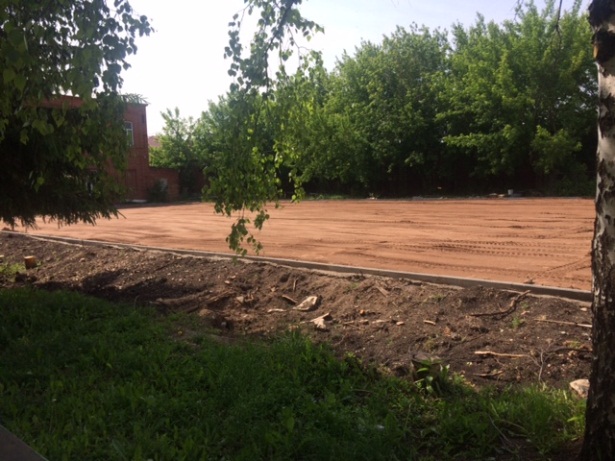 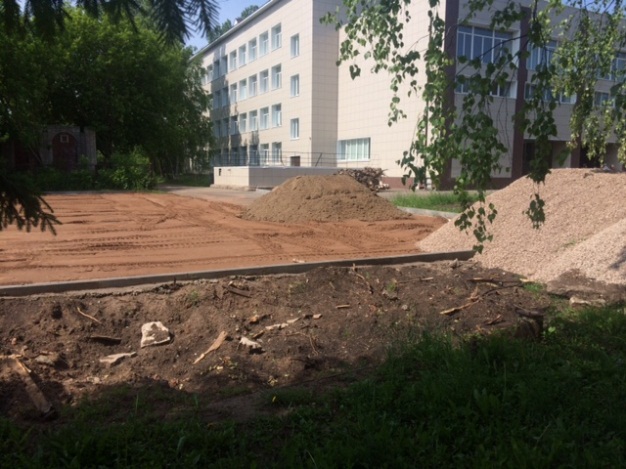 УСП г.Бугульма ул.Оршанская 61Подрядчик – ГУП «Татлизинг»(субподрячик ООО «Олимпия»)Готовность основания – 10%Устройство искусственного покрытия - 0%Устройство оборудования –0%Установка ограждения –0%Проблемные вопросы – нет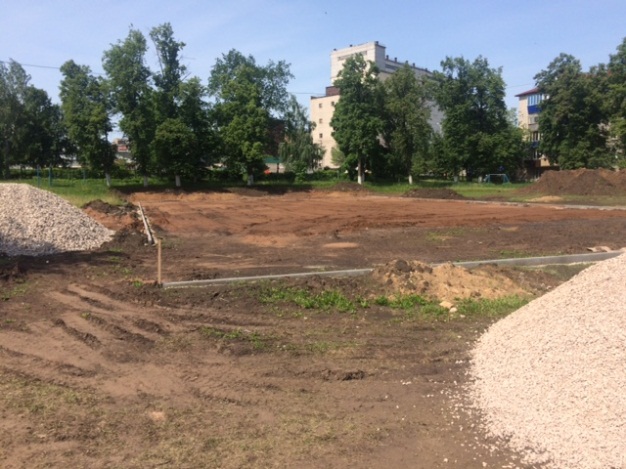 